Titel Eksempel på liv                             Tema:Hverdag, relationer, ensomhed, kommunikationFag:Dansk                                                                                                                Målgruppe:Gym & HF, VUC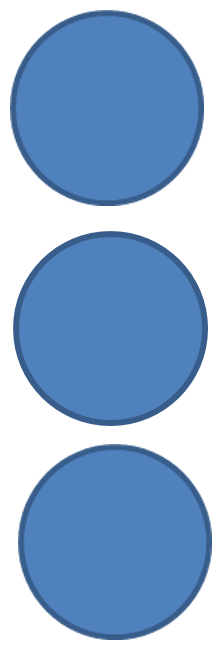 Data om læremidlet: 
E-bog: Helle Helle: Eksempel på liv, Samleren 2011Ideer til undervisningenDenne vejledning giver et overblik over det pædagogiske overlay, der knytter sig til e-bogen ”Eksempel på liv”. Det pædagogiske overlay kan bookes sammen med e-bogen.Vejledningen lægger op til hermeneutisk læsning, hvor man hele tiden reviderer sin forståelse. Eleverne arbejder med litterær analyse og får en god indsigt i minimalisme og receptionsæstetik.Det er nemt at ændre og redigere i spørgsmålene: Højreklik på den markerede tekst og vælg ”Rediger Overlay”.Fagligt målAnalysere, fortolke og perspektivere fiktive teksterOm romanenLine Hoffgaard skriver på Litteratursiden: ”Helle Helles debut fra 1993 'Eksempel på liv' (…) består af kortprosatekster, som tangerer en fragmentarisk novellesamling, hvor Helle Helle ikke giver ét, men mange eksempler på liv.Der er tre overordnede spor eller typer af tekster i bogen:Den gennemgående person, som dukker op kontinuerligt, er kvinden Marianne. Hun forsøger at finde sig selv og et sprog at kommunikere med. I starten af bogen er hun syg og kaster forskellige bogstaver op, bl.a. et ”o”. I slutningen finder hun en hestesko (et ”u”), som hun vil hænge over sin dør for at bringe held.Dernæst er der indimellem afsnittene om Marianne små kapitler med skiftende personer. De korte punktnedslag i personernes liv, tegner triste ensomme portrætter. Sammenhængen mellem kapitlerne findes i sproget, hvor de bindes sammen af geografi: kapitlerne starter fx med ”To gader længere væk…” eller ”Fire etager oppe…”.En tredje type kapitler er fem kapitler, som undtagelsesvis har overskrifter, handler på skift om navne, alder, ord, familie og drømme, og skrivestilen virker som et mix af ordbogsopslag og personlige betragtninger.Men der er også ord, som går igen i nogle noveller, og tidsperspektivet forskydes hen mod slutningen. Personerne forsøger forgæves at forstå og at række ud mod andre mennesker. Forfatterens skiften mellem de forskellige typer tekster, understreger blot afstanden mellem dem.” (https://litteratursiden.dk/anmeldelser/eksempel-pa-liv-af-helle-helle)Før læsning – om minimalismeSe Søren Vrist Christensens film om "Minimalisme og Helle Helle - dansk litteratur": https://www.youtube.com/watch?v=P-zosnKjMUoHvad siger han omSkrivestil?Emner/temaer?Fortælleren?Komposition?Isbjergsteknikken?Helle Helles skrivestil?Spørgsmålene = overlayets konkrete udformningFør læsning – om forforståelseHvad kan man forvente af en roman, hvis titel er "Eksempel på liv", og hvor forsidebilledet er saltstænger? MinimalismeKapitel 1: Minimalisme arbejder med reduktion, så læseren kommer på arbejde med at fylde de tomme huller.Læs kapitlet og lav en liste over de oplysninger, vi mangler. Hvad signalerer fx de indledende ord "To gader længere væk"?Prøv to og to at udfylde de tomme pladser i teksten.FortællerKapitel 2: Hvilken type fortæller er der tale om i dette kapitel? Find indre syn, dækket direkte tale og evt. fortællerkommentarer.Se på fremstillingsformerne: Hvor er der beskrivelse, beretning, kommentar, dialog, refleksion?Hvilken opfattelse af Guryette lægges der op til?KompositionKapitel 3: Indledningen genkender læseren nu. Hvad opnår fortælleren ved dette greb?Hvilken læserforventning om romanens komposition opbygges?Hvilken forventning har man til romanens midte og slutning?Hvorledes kan man nu forstå titlen "Eksempler på liv"?OrdvalgKapitel 3: Vi hører, at der kommer et hul i væggen. Men hvem eller hvad bliver skudt?Se på, hvordan billedet med svaner bliver beskrevet. Hvis synsvinkel har vi her?Argumentér for, at manden skyder på svanebilledet.Argumentér for, at manden skyder sig selv.ReduktionKapitel 4: Forklar, hvilke følelser og tanker der ligger bag disse formuleringer:Han mener ikke selv, han har skudt Hans mund smager ikke af blod, men af ord Kom bare indHans hånd falder nedsiger naboen med ret ryg om ting og sager, de interesserer sig forIndirekte karakteristikKapitel 5: Karakteriser relationen mellem de to søskende. Hvordan ville en alvidende fortæller have skrevet kapitlet?Realisme?Kapitel 6: Hvad sker der af underlige ting på realplanet i dette kapitel? Hvordan kan vi forstå det store hul med vand, som Marianne vil skjule?Livet for de fem søskende FrankKapitel 7: Alle elever, der har F i sit navn, skal forfølge tråden med de fem søskende Frank. (Brug søgefunktion)Hvordan er deres indbyrdes relation? Hvordan kommunikerer de? Hvordan er deres tilværelse? Refleksioner med humorKapitel 8: Handlingen - eller karusselturen rundt i et kvarter - afbrydes af leksikonagtige kapitler. Slå op på indholdsfortegnelsen (ikonet næstnederst tv) og fordel kapitlerne mellem eleverne: Karakterisér skrivestilen. Find eksempler på ironi/humor.Minimalistisk gådeKapitel 9: Hvad er der dog foregået i den sommerferie, de taler om i dette kapitel?MarianneKapitel 10: Alle elever med M i sit navn skal samle historierne til en kronologisk biografi om Marianne. I sorterer "Overlay" alfabetisk og finde alle kapitler med overskriften "Marianne". (Kapitel 27, 29, 32, 35, 37, 39, 42, 44, 51, 54, 56 og 58)Svaret på gåden?Kapitel 11: Hvordan stemmer denne forklaring på, hvad der sket i sommerferien, med, hvad du forestillede dig i kapitel 9?Personkarakteristik efter relationsmodellenKapitel 12: Selv om kapitlet er kort, kan man efter læsning sige en del om Mariannes barndom – her med udgangspunkt i relationsmodellen:Hendes egenrelation- hvordan har hun det med sig selv? Selvværd og selvtillid?Primære relationer, som hun føler en særlig tilknytning til? Hvordan er forholdet her?Sekundære relationer, som hun ikke føler så nær tilknytning til?Objektrelationer til særlige steder og særlige ting?Antydningens kunstKapitel 13: Hvordan får Helle Helle løftet om en julegave til at virke som en trussel?Bevidst mangel på præcisionKapitel 14: Hvem er ”de”?MarianneKapitel 15: Hvad siger de unge mænd i klassen om denne unge piges gådefulde adfærd?SynsvinkelKapitel 16: Omskriv kapitlet, så vi ser situationen ud fra datteren: Er det for at passe et armbåndsur, at hun er på diæt? Hvordan er relationen til forældrene? Læsemåder og receptionsæstetikKapitel 17:Prøv at læse kapitlet som en naturvidenskabsmand, der er interesseret i mandens eksperiment. Hvad ville han sige om mandens metode?Læs kapitlet som humorekspert: Hvilke virkemidler tages i brug for at opnår en humoristisk effekt hos læseren?Læs om receptionsæstetik og forhold dig til, i hvor høj grad du selv under læsningen har udfyldt de tomme pladser med henholdsvis private, personlige og almene erfaringer.”Receptionsæstetiskere såsom Wolfgang Iser (f. 1926) mener, at der findes et objektivt tekstkorpus, som i læserens møde med teksten forandres. Der sker en transaktion, hvor teksten overføres fra et format til et andet. I denne læsende proces udfylder læseren tekstens huller, de såkaldte tomme pladser.Alle de ting, der er abstrakte, upræcise, uomtalte i en tekst, medskaber læseren selv undervejs i læsningen, og derfor udgør en tekstfortolkning et møde mellem to bevidstheder: forfatterens og læserens.Forfatteren leverer teksten, som læseren konkretiserer ved at udfylde dens huller og give det ubestemte i teksten bestemmelse. Derved gør læseren teksten til sin. Det er derfor, at vi ofte bliver skuffede, når vi ser en filmatisering af en bog, vi har læst. Filminstruktøren har udfyldt alle de tomme huller ved at udvælge locations, lave kulisser og ved at caste skuespillere til opgaven. ” 
Kilde: https://litteraturensveje.systime.dk/index.php?id=328ForventningshorisontKapitel 18:
Stands op efter læsning af den første sætning: Hvad er dine læserforventninger til, hvad kvinden planlægger? Læs derefter resten af kapitlet.Brud på forventningshorisontenKapitel 18:Hvordan svarer dine forventninger til tekstens indhold? Hvad opnår Helle Helle ved at lave sådanne brud på forventningshorisonten?UndrespørgsmålKapitel 19:”En litteraturforsker har udtrykt på den måde, at der ”ikke findes tekster, kun læsere”. Tankegangen er, at enhver litterær tekst skabes på ny, hver gang en læser læser den.  I sin mest radikale forståelse betyder det at ingen fortolkning kan være forkert, men i praksis er der ikke fuldstændig frit slag, alle fortolkninger er ikke lige gode. På samme måde som en reklamekampagne har sin målgruppe, vil en tekst også have en intenderet læser, som man vil kunne finde spor af i teksten, og fortolkningen skal være i overensstemmelse med denne implicitte modtager. 

Den receptionsæstetiske metode tager udgangspunkt i vores undren. Hvor i teksten kan vi stille kvalificerede undrespørgsmål?” Kilde: https://sites.google.com/site/3c14dansk/home/metode-i-danskHvilke undrespørgsmål kan man stille til dette kapitel?Indirekte personkarakteristikKapitel 20: Hvad siger denne forklaring om søsterens holdning til lillebror?ForventningshorisontKapitel 21: Hvori består dette kapitels brud på læserens forventningshorisont?Privat og almentKapitel 22:Den måde, vi udfylder tekstens tomme pladser på, trækker på vores eget liv og egne oplevelser. Men hvor går grænsen for, hvad vi kan tilskrive en tekst af betydning?Prøv at formulere en udfyldning af en tom plads i teksten med en betydning, som er privat. Der findes altså kun denne ene læser, som tilskriver teksten netop denne betydning.Udfyld en tom plads med en almen viden/følelse/betragtning, som de fleste kan genkende.Sproglig enkelthedKapitel 23:Lav en analyse af sætningsopbygningen i dette kapitel.Hvad opnår Helle Helle ved at lave denne kontrast mellem det enkle, ligefremme sprog og den vilde og absurde handling?Minimalisme – 5 sporKapitel 24 – 58: Gense evt. Søren Vrist Christensens film om "Minimalisme og Helle Helle - dansk litteratur": https://www.youtube.com/watch?v=P-zosnKjMUoFordel nedenstående 5 kategorier mellem jer (bortset fra dem med M i sit navn, som ser på personen Marianne). Fra dette kapitel og resten af romanen, finder I eksempler fra romanen, der viser, den er minimalistisk.1.      Skrivestil2.      Emner/temaer3.      Fortælleren4.      Komposition5.      IsbjergsteknikkenMarianne Kapitel 58: Elever med M i sit navn opsummerer:Mariannes fysiske kendetegn?Mariannes sociale kendetegn? (netværk, status, økonomi, etc.)Hendes psykiske kendetegn? (Selvopfattelse, følelsesmæssige tilstand, karaktertræk)Kulturelle kendetegn? (Sociale arv, livsværdier)Sker der en udvikling af Marianne gennem historien? (Se fx hvordan hun går fra O i begyndelsen til U i sidste kapitel)Minimalisme – opsummering af 5 sporTræk lod, så én elev fra hver kategori fremlægger sine eksempler fra romanen, der viser, den er minimalistisk.De andre elever med samme opgave vurderer, om eksemplerne er illustrative og velvalgte.1.      Skrivestil2.      Emner/temaer3.      Fortælleren4.      Komposition5.      IsbjergsteknikkenSupplerende materialer”Eksempel på liv” kan perspektiveres til følgende materialer:”Små historier” og ”Små historier 2” af Peter Adolphsen http://ucc.mitcfu.dk/CFUEBOG1066351Andre værker af Helle Helle, tv-udsendelser med Helle Helle. Se denne huskeseddel: http://mitCFU.dk/lnky74aVærker af Herman Bang. Se denne huskeseddel: http://mitCFU.dk/lnky748Data om læremidlet: 
E-bog: Helle Helle: Eksempel på liv, Samleren 2011Ideer til undervisningenDenne vejledning giver et overblik over det pædagogiske overlay, der knytter sig til e-bogen ”Eksempel på liv”. Det pædagogiske overlay kan bookes sammen med e-bogen.Vejledningen lægger op til hermeneutisk læsning, hvor man hele tiden reviderer sin forståelse. Eleverne arbejder med litterær analyse og får en god indsigt i minimalisme og receptionsæstetik.Det er nemt at ændre og redigere i spørgsmålene: Højreklik på den markerede tekst og vælg ”Rediger Overlay”.Fagligt målAnalysere, fortolke og perspektivere fiktive teksterOm romanenLine Hoffgaard skriver på Litteratursiden: ”Helle Helles debut fra 1993 'Eksempel på liv' (…) består af kortprosatekster, som tangerer en fragmentarisk novellesamling, hvor Helle Helle ikke giver ét, men mange eksempler på liv.Der er tre overordnede spor eller typer af tekster i bogen:Den gennemgående person, som dukker op kontinuerligt, er kvinden Marianne. Hun forsøger at finde sig selv og et sprog at kommunikere med. I starten af bogen er hun syg og kaster forskellige bogstaver op, bl.a. et ”o”. I slutningen finder hun en hestesko (et ”u”), som hun vil hænge over sin dør for at bringe held.Dernæst er der indimellem afsnittene om Marianne små kapitler med skiftende personer. De korte punktnedslag i personernes liv, tegner triste ensomme portrætter. Sammenhængen mellem kapitlerne findes i sproget, hvor de bindes sammen af geografi: kapitlerne starter fx med ”To gader længere væk…” eller ”Fire etager oppe…”.En tredje type kapitler er fem kapitler, som undtagelsesvis har overskrifter, handler på skift om navne, alder, ord, familie og drømme, og skrivestilen virker som et mix af ordbogsopslag og personlige betragtninger.Men der er også ord, som går igen i nogle noveller, og tidsperspektivet forskydes hen mod slutningen. Personerne forsøger forgæves at forstå og at række ud mod andre mennesker. Forfatterens skiften mellem de forskellige typer tekster, understreger blot afstanden mellem dem.” (https://litteratursiden.dk/anmeldelser/eksempel-pa-liv-af-helle-helle)Før læsning – om minimalismeSe Søren Vrist Christensens film om "Minimalisme og Helle Helle - dansk litteratur": https://www.youtube.com/watch?v=P-zosnKjMUoHvad siger han omSkrivestil?Emner/temaer?Fortælleren?Komposition?Isbjergsteknikken?Helle Helles skrivestil?Spørgsmålene = overlayets konkrete udformningFør læsning – om forforståelseHvad kan man forvente af en roman, hvis titel er "Eksempel på liv", og hvor forsidebilledet er saltstænger? MinimalismeKapitel 1: Minimalisme arbejder med reduktion, så læseren kommer på arbejde med at fylde de tomme huller.Læs kapitlet og lav en liste over de oplysninger, vi mangler. Hvad signalerer fx de indledende ord "To gader længere væk"?Prøv to og to at udfylde de tomme pladser i teksten.FortællerKapitel 2: Hvilken type fortæller er der tale om i dette kapitel? Find indre syn, dækket direkte tale og evt. fortællerkommentarer.Se på fremstillingsformerne: Hvor er der beskrivelse, beretning, kommentar, dialog, refleksion?Hvilken opfattelse af Guryette lægges der op til?KompositionKapitel 3: Indledningen genkender læseren nu. Hvad opnår fortælleren ved dette greb?Hvilken læserforventning om romanens komposition opbygges?Hvilken forventning har man til romanens midte og slutning?Hvorledes kan man nu forstå titlen "Eksempler på liv"?OrdvalgKapitel 3: Vi hører, at der kommer et hul i væggen. Men hvem eller hvad bliver skudt?Se på, hvordan billedet med svaner bliver beskrevet. Hvis synsvinkel har vi her?Argumentér for, at manden skyder på svanebilledet.Argumentér for, at manden skyder sig selv.ReduktionKapitel 4: Forklar, hvilke følelser og tanker der ligger bag disse formuleringer:Han mener ikke selv, han har skudt Hans mund smager ikke af blod, men af ord Kom bare indHans hånd falder nedsiger naboen med ret ryg om ting og sager, de interesserer sig forIndirekte karakteristikKapitel 5: Karakteriser relationen mellem de to søskende. Hvordan ville en alvidende fortæller have skrevet kapitlet?Realisme?Kapitel 6: Hvad sker der af underlige ting på realplanet i dette kapitel? Hvordan kan vi forstå det store hul med vand, som Marianne vil skjule?Livet for de fem søskende FrankKapitel 7: Alle elever, der har F i sit navn, skal forfølge tråden med de fem søskende Frank. (Brug søgefunktion)Hvordan er deres indbyrdes relation? Hvordan kommunikerer de? Hvordan er deres tilværelse? Refleksioner med humorKapitel 8: Handlingen - eller karusselturen rundt i et kvarter - afbrydes af leksikonagtige kapitler. Slå op på indholdsfortegnelsen (ikonet næstnederst tv) og fordel kapitlerne mellem eleverne: Karakterisér skrivestilen. Find eksempler på ironi/humor.Minimalistisk gådeKapitel 9: Hvad er der dog foregået i den sommerferie, de taler om i dette kapitel?MarianneKapitel 10: Alle elever med M i sit navn skal samle historierne til en kronologisk biografi om Marianne. I sorterer "Overlay" alfabetisk og finde alle kapitler med overskriften "Marianne". (Kapitel 27, 29, 32, 35, 37, 39, 42, 44, 51, 54, 56 og 58)Svaret på gåden?Kapitel 11: Hvordan stemmer denne forklaring på, hvad der sket i sommerferien, med, hvad du forestillede dig i kapitel 9?Personkarakteristik efter relationsmodellenKapitel 12: Selv om kapitlet er kort, kan man efter læsning sige en del om Mariannes barndom – her med udgangspunkt i relationsmodellen:Hendes egenrelation- hvordan har hun det med sig selv? Selvværd og selvtillid?Primære relationer, som hun føler en særlig tilknytning til? Hvordan er forholdet her?Sekundære relationer, som hun ikke føler så nær tilknytning til?Objektrelationer til særlige steder og særlige ting?Antydningens kunstKapitel 13: Hvordan får Helle Helle løftet om en julegave til at virke som en trussel?Bevidst mangel på præcisionKapitel 14: Hvem er ”de”?MarianneKapitel 15: Hvad siger de unge mænd i klassen om denne unge piges gådefulde adfærd?SynsvinkelKapitel 16: Omskriv kapitlet, så vi ser situationen ud fra datteren: Er det for at passe et armbåndsur, at hun er på diæt? Hvordan er relationen til forældrene? Læsemåder og receptionsæstetikKapitel 17:Prøv at læse kapitlet som en naturvidenskabsmand, der er interesseret i mandens eksperiment. Hvad ville han sige om mandens metode?Læs kapitlet som humorekspert: Hvilke virkemidler tages i brug for at opnår en humoristisk effekt hos læseren?Læs om receptionsæstetik og forhold dig til, i hvor høj grad du selv under læsningen har udfyldt de tomme pladser med henholdsvis private, personlige og almene erfaringer.”Receptionsæstetiskere såsom Wolfgang Iser (f. 1926) mener, at der findes et objektivt tekstkorpus, som i læserens møde med teksten forandres. Der sker en transaktion, hvor teksten overføres fra et format til et andet. I denne læsende proces udfylder læseren tekstens huller, de såkaldte tomme pladser.Alle de ting, der er abstrakte, upræcise, uomtalte i en tekst, medskaber læseren selv undervejs i læsningen, og derfor udgør en tekstfortolkning et møde mellem to bevidstheder: forfatterens og læserens.Forfatteren leverer teksten, som læseren konkretiserer ved at udfylde dens huller og give det ubestemte i teksten bestemmelse. Derved gør læseren teksten til sin. Det er derfor, at vi ofte bliver skuffede, når vi ser en filmatisering af en bog, vi har læst. Filminstruktøren har udfyldt alle de tomme huller ved at udvælge locations, lave kulisser og ved at caste skuespillere til opgaven. ” 
Kilde: https://litteraturensveje.systime.dk/index.php?id=328ForventningshorisontKapitel 18:
Stands op efter læsning af den første sætning: Hvad er dine læserforventninger til, hvad kvinden planlægger? Læs derefter resten af kapitlet.Brud på forventningshorisontenKapitel 18:Hvordan svarer dine forventninger til tekstens indhold? Hvad opnår Helle Helle ved at lave sådanne brud på forventningshorisonten?UndrespørgsmålKapitel 19:”En litteraturforsker har udtrykt på den måde, at der ”ikke findes tekster, kun læsere”. Tankegangen er, at enhver litterær tekst skabes på ny, hver gang en læser læser den.  I sin mest radikale forståelse betyder det at ingen fortolkning kan være forkert, men i praksis er der ikke fuldstændig frit slag, alle fortolkninger er ikke lige gode. På samme måde som en reklamekampagne har sin målgruppe, vil en tekst også have en intenderet læser, som man vil kunne finde spor af i teksten, og fortolkningen skal være i overensstemmelse med denne implicitte modtager. 

Den receptionsæstetiske metode tager udgangspunkt i vores undren. Hvor i teksten kan vi stille kvalificerede undrespørgsmål?” Kilde: https://sites.google.com/site/3c14dansk/home/metode-i-danskHvilke undrespørgsmål kan man stille til dette kapitel?Indirekte personkarakteristikKapitel 20: Hvad siger denne forklaring om søsterens holdning til lillebror?ForventningshorisontKapitel 21: Hvori består dette kapitels brud på læserens forventningshorisont?Privat og almentKapitel 22:Den måde, vi udfylder tekstens tomme pladser på, trækker på vores eget liv og egne oplevelser. Men hvor går grænsen for, hvad vi kan tilskrive en tekst af betydning?Prøv at formulere en udfyldning af en tom plads i teksten med en betydning, som er privat. Der findes altså kun denne ene læser, som tilskriver teksten netop denne betydning.Udfyld en tom plads med en almen viden/følelse/betragtning, som de fleste kan genkende.Sproglig enkelthedKapitel 23:Lav en analyse af sætningsopbygningen i dette kapitel.Hvad opnår Helle Helle ved at lave denne kontrast mellem det enkle, ligefremme sprog og den vilde og absurde handling?Minimalisme – 5 sporKapitel 24 – 58: Gense evt. Søren Vrist Christensens film om "Minimalisme og Helle Helle - dansk litteratur": https://www.youtube.com/watch?v=P-zosnKjMUoFordel nedenstående 5 kategorier mellem jer (bortset fra dem med M i sit navn, som ser på personen Marianne). Fra dette kapitel og resten af romanen, finder I eksempler fra romanen, der viser, den er minimalistisk.1.      Skrivestil2.      Emner/temaer3.      Fortælleren4.      Komposition5.      IsbjergsteknikkenMarianne Kapitel 58: Elever med M i sit navn opsummerer:Mariannes fysiske kendetegn?Mariannes sociale kendetegn? (netværk, status, økonomi, etc.)Hendes psykiske kendetegn? (Selvopfattelse, følelsesmæssige tilstand, karaktertræk)Kulturelle kendetegn? (Sociale arv, livsværdier)Sker der en udvikling af Marianne gennem historien? (Se fx hvordan hun går fra O i begyndelsen til U i sidste kapitel)Minimalisme – opsummering af 5 sporTræk lod, så én elev fra hver kategori fremlægger sine eksempler fra romanen, der viser, den er minimalistisk.De andre elever med samme opgave vurderer, om eksemplerne er illustrative og velvalgte.1.      Skrivestil2.      Emner/temaer3.      Fortælleren4.      Komposition5.      IsbjergsteknikkenSupplerende materialer”Eksempel på liv” kan perspektiveres til følgende materialer:”Små historier” og ”Små historier 2” af Peter Adolphsen http://ucc.mitcfu.dk/CFUEBOG1066351Andre værker af Helle Helle, tv-udsendelser med Helle Helle. Se denne huskeseddel: http://mitCFU.dk/lnky74aVærker af Herman Bang. Se denne huskeseddel: http://mitCFU.dk/lnky748